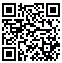 	    BONNE ANNÉE 2023Nous, l’équipe CGT de Martignas, vous souhaitons une belle année 2023 et espérons que cette  « petite » coupure de fin d’année vous a permis de vous ressourcer au plus prés des gens qui vous sont chers.« D’être Ressourcés » vous en aurez besoin, car ce premier semestre 2023 s’annonce riche en sollicitations et va nécessiter une très grande implication.En effet, aussi bien en entreprise (avec un début d’année fourni puisque se déroulera  les traditionnelles Négociations Annuelles Obligatoires mais également la mise en place de la nouvelle  convention Collective et les élections professionnelles) quant tant que citoyens (accompagnement de mesures sur le pouvoir d’achat et la Réforme des retraites notamment) les occasions de vous maintenir informer vont être  nombreuses.   Cette année 2022 enregistre la plus forte inflation que nous avons connue depuis 1985. Une augmentation significative des prix de  l’ensemble des produits de consommation  de première nécessité mais également des prix de l’énergie, des transports, des couvertures et des frais de santé…. et certaines sont encore à prévoir en ce début d’année 2023.Une année financièrement éprouvante, pourtant soulagée par l’augmentation, notoire, pour un grand nombre d’entre nous, de 140 € gagnés par la lutte et la mobilisation jusqu'en avril de cette même année.  Quel serait l’état vos finances aujourd’hui, si l’accord trouvé entre la Direction Générale,  la CGC et l’UNSA n’avait pas évolué par le fruit de notre mobilisation…une centaine d’euros en moins par mois ?En cette année d’élections professionnelles, il est fort à penser que l’ensemble de ces acteurs adoptent une tout autre posture.Nous n’en espérons pas moins de la part de notre direction Générale, qui pourrait faire preuve de maturité et de sagesse en proposant à l’ensemble de ses salarié-e-s des augmentations salariales annuelles prenant en compte cette inflation galopante mais également les différents enjeux industriels qui nous attendent.Votre équipe CGT espère se renforcer encore cette année et continuera de vous accompagner sur l’ensemble de ces sujets mais également sur votre quotidien professionnel comme nous l’avons toujours fait.Nous vous souhaitons une nouvelle fois une belle année 2023 et vous promettons de vous solliciter très bientôt.Martignas, le 09 janvier 2023laDassault Martignas